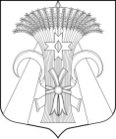 Местная администрацияМуниципального образования поселок ШушарыПОСТАНОВЛЕНИЕ« 18 » декабря 2019 г. 								                       № 503-П «Об утверждении прогноза социально-экономического развития Муниципального образования поселок Шушары на 2020-2022 годы»В соответствии со статьей 184.2 Бюджетного кодекса Российской Федерации, Положением «О бюджетном процессе в Муниципальном образовании поселок Шушары», утвержденным решением Муниципального Совета от 20.06.2017 №22, Постановлением Местной администрации Муниципального образования поселок Шушары «Об утверждении Положения «О порядке разработки прогноза социально-экономического развития внутригородского муниципального образования Санкт- Петербурга поселок Шушары» от 11.07.2017 №192-П,П О С Т А Н О В Л Я Е Т: Утвердить прогноз социально-экономического развития Муниципального образования поселок Шушары на 2020-2022 год (Приложение 1).Признать утратившим силу Постановление Местной администрации Муниципального образования поселок Шушары «Об утверждении прогноза социально-экономического развития Муниципального образования поселок Шушары на 2020-2022 годы» №405-П от 28.10.2019Опубликовать настоящее Постановление на официальном сайте: мошушары.рф.Контроль за исполнением настоящего постановления оставляю за собой.Исполняющий обязанностиглавы Местной администрацииМуниципального образованияпоселок Шушары	              Е.В. ИзмайловаФ.И.О., подпись руководителей, завизировавших проектФ.И.О., подпись руководителей, завизировавших проектФ.И.О., подпись руководителей, завизировавших проектФ.И.О., подпись руководителей, завизировавших проектСотрудник подразделения, ответственный за подготовку проектаПравовое заключениеФинансово-экономическое заключениеОтдел Местной администрацииМО по принадлежности вопросовД.П. ЖуравлеваМ.О. ЛевашенкоА. А. Новикова